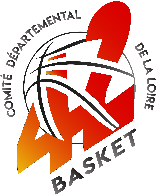 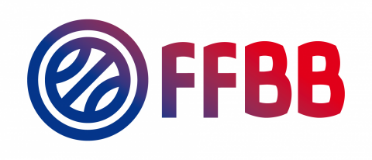 FORMULAIRE LISTE DES JOUEURS/JOUEUSES MAJEUR(E)S(SAISON 2020-2021)Nom de l’équipe renseigné dans FBI :...............................................................................................................................................................................................N° informatique de l’association sportive : ..............................................................................................................................Compétition : ..............................................................................................................................................................................Formulaire à transmettre obligatoirement au Comité avant le 30 septembrePour les clubs de la zone nord : delegation@loirebasketball.org Pour les clubs de la zone sud : comite@loirebasketball.org JOUEURS OU JOUEUSES (Nom et prénom identiques sur la licence)JOUEURS OU JOUEUSES (Nom et prénom identiques sur la licence)JOUEURS OU JOUEUSES (Nom et prénom identiques sur la licence)N°N° LicenceNom Prénom1234567